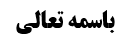 بررسی ادله منع تقدیم احرام حج بر یوم الترویه	1استثناء محقق خویی ره نسبت به شیخ و مریض	1مناقشه	2جهت دوم : استحباب احرام بعد از نماز ظهر	2بررسی روایات	3(مسألة 358): حکم انجام عمره مفرده قبل از اتمام اعمال حج	5فرع اول	6کلام محقق خویی ره	6نقد کلام محقق خوئی ره	6موضوع: احکام احرام /احرام /واجبات حج خلاصه مباحث گذشته:متن خلاصه ...تتمه بحث گذشتهبررسی ادله منع تقدیم احرام حج بر یوم الترویهمحقق خوئی فرمود اطلاقات مقتضی عدم جواز تقدیم احرام حج تمتع بر یوم الترویة است، اما عرض شد که ادله امر به احرام یوم الترویة، ظهوری در عدم جواز تقدیم ندارد.استثناء محقق خویی ره نسبت به شیخ و مریضمحقق خوئی بعد از این که دلیل منع تقدیم احرام را مطرح کرده، فرموده معتبره اسحاق بن عمار توسعه ای داده، در مورد شیخ کبیر و مریضی که خوف از زحام دارد، فرموده می تواند زودتر محرم شود، اما مرد صحیح فقط تا سه روز قبل از یوم الترویة حق احرام برای حج تمتع دارد، مگر بخواهد برای حاجت عرفیه از مکه خارج شود که می تواند زودتر هم محرم شود.مُحَمَّدُ بْنُ يَعْقُوبَ عَنْ أَبِي عَلِيٍّ الْأَشْعَرِيِّ عَنْ مُحَمَّدِ بْنِ عَبْدِ الْجَبَّارِ عَنْ صَفْوَانَ بْنِ يَحْيَى عَنْ إِسْحَاقَ بْنِ عَمَّارٍ عَنْ أَبِي الْحَسَنِ ع قَالَ: سَأَلْتُهُ عَنِ الرَّجُلِ يَكُونُ شَيْخاً كَبِيراً أَوْ مَرِيضاً يَخَافُ ضِغَاطَ النَّاسِ وَ زِحَامَهُمْ يُحْرِمُ بِالْحَجِّ وَ يَخْرُجُ إِلَى مِنًى قَبْلَ يَوْمِ التَّرْوِيَةِ قَالَ نَعَمْ قُلْتُ فَيَخْرُجُ الرَّجُلُ الصَّحِيحُ يَلْتَمِسُ مَكَاناً أَوْ يَتَرَوَّحُ بِذَلِكَ قَالَ لَا قُلْتُ يَتَعَجَّلُ بِيَوْمٍ قَالَ نَعَمْ قُلْتُ يَتَعَجَّلُ بِيَوْمَيْنِ قَالَ نَعَمْ قُلْتُ بِثَلَاثَةٍ قَالَ نَعَمْ قُلْتُ أَكْثَرَ مِنْ ذَلِكَ قَالَ لَا.مناقشهاما به نظر ما این معتبره ربطی به تقدیم احرام ندارد، بلکه این روایت مربوط به خروج به سوی منی است، علاوه بر این که بر فرض که این روایت در رابطه با احرام نیز وارد شده باشد، تجویز تقدیم احرام کرده در صورتی که می خواهد به منی برود، ولی از آن جواز مطلق ولو بخواهد بعد از احرام، در مکه بماند، استفاده نمی شود.ان قلت: ممنوعیت حرمت خروج به سوی منی قبل از یوم الترویة محتمل نیست.قلت: اگر محتمل هم نباشد، هم نهایتا حمل بر کراهت می شود، ولی باز هم ربطی به بحث احرام قبل از یوم الترویة ندارد.لذا مرحوم علامه بعد از نقل قول شیخ طوسی که فرموده رجل سالم نمی تواند زودتر از یوم الترویة از مکه به سوی منی خارج شود، فرموده: شاید مراد شیخ طوسی، شدت استحباب باشد، یعنی بقاء حجاج در مکه تا یوم الترویة شدت استحباب دارد، و نمی شود که مقصود ایشان عدم جواز خروج به سمت منی قبل از یوم الترویة باشد.جهت دوم : استحباب احرام بعد از نماز ظهرآیا مستحب است که احرام یوم الترویة که مستحب است، بعد از نماز ظهر باشد یا بعد از ظهرین، یا قبل از نماز ظهر عند زوال الشمس تا برود و نماز ظهرین را در منی بخواند؟ (شیخ طوسی در نهایه و مبسوط و شیخ مفید و سید مرتضی)بررسی روایاتمنشا این اختلاف، روایات است:صحیحه معاویة بن عمار: مُحَمَّدُ بْنُ يَعْقُوبَ عَنْ عَلِيِّ بْنِ إِبْرَاهِيمَ عَنْ أَبِيهِ عَنِ ابْنِ أَبِي عُمَيْرٍ وَ عَنْ مُحَمَّدِ بْنِ إِسْمَاعِيلَ عَنِ الْفَضْلِ بْنِ شَاذَانَ عَنِ ابْنِ أَبِي عُمَيْرٍ وَ صَفْوَانَ عَنْ مُعَاوِيَةَ بْنِ عَمَّارٍ عَنْ أَبِي عَبْدِ اللَّهِ ع قَالَ: إِذَا كَانَ يَوْمُ التَّرْوِيَةِ إِنْ شَاءَ اللَّهُ فَاغْتَسِلْ- ثُمَّ الْبَسْ ثَوْبَيْكَ وَ ادْخُلِ الْمَسْجِدَ حَافِياً- وَ عَلَيْكَ السَّكِينَةَ وَ الْوَقَارَ- ثُمَّ صَلِّ رَكْعَتَيْنِ عِنْدَ مَقَامِ إِبْرَاهِيمَ ع أَوْ فِي الْحِجْرِ- ثُمَّ اقْعُدْ حَتَّى تَزُولَ الشَّمْسُ فَصَلِّ الْمَكْتُوبَةَ- ثُمَّ قُلْ فِي دُبُرِ صَلَاتِكَ- كَمَا قُلْتَ حِينَ أَحْرَمْتَ مِنَ الشَّجَرَةِ- فَأَحْرِمْ بِالْحَجِّ وَ عَلَيْكَ السَّكِينَةَ وَ الْوَقَارَ- فَإِذَا انْتَهَيْتَ إِلَى فَضَاءٍ دُونَ الرَّدْمِ فَلَبِّ- فَإِذَا انْتَهَيْتَ إِلَى الرَّدْمِ وَ أَشْرَفْتَ عَلَى الْأَبْطَحِ- فَارْفَعْ صَوْتَكَ بِالتَّلْبِيَةِ حَتَّى تَأْتِيَ مِنًى.ظاهر روایت مذکور، استحباب احرام بعد از نماز ظهر است و این که محقق حلی فرموده بعد از نماز ظهرین محرم شود، بعید است، زیرا در آن زمان در پنج نوبت نماز می خوانده اند و گرنه روایت می گفت فصل المکتوبتین.در مقابل این روایت، صحیحه دیگر معاویة بن عمار است: فَلَمَّا كَانَ يَوْمُ التَّرْوِيَةِ عِنْدَ زَوَالِ الشَّمْسِ أَمَرَ النَّاسَ أَنْ يَغْتَسِلُوا وَ يُهِلُّوا بِالْحَجِّ وَ هُوَ قَوْلُ اللَّهِ الَّذِي أَنْزَلَهُ عَلَى نَبِيِّهِ فَاتَّبِعُوا مِلَّةَ إِبْراهِيمَ فَخَرَجَ‌ النَّبِيُّ ص وَ أَصْحَابُهُ مُهِلِّينَ بِالْحَجِّ حَتَّى أَتَوْا مِنًى فَصَلَّى الظُّهْرَ وَ الْعَصْرَ وَ الْمَغْرِبَ وَ الْعِشَاءَ الْآخِرَةَظاهر روایت این است که ظهرین را در منی خوانده اند.(یهلوا بالحج، یعنی رفع صوت به نیت و فرض الحج نمودن، چون مستحب است ترک تلبیه در مسجد الحرام و تاخیر آن به رفضاء که حوالی قبرستان ابوطالب است.)صحیحه معاویة بن عمار: عَلِيُّ بْنُ إِبْرَاهِيمَ عَنْ أَبِيهِ وَ مُحَمَّدُ بْنُ إِسْمَاعِيلَ عَنِ الْفَضْلِ بْنِ شَاذَانَ عَنْ صَفْوَانَ بْنِ يَحْيَى وَ ابْنِ أَبِي عُمَيْرٍ عَنْ مُعَاوِيَةَ بْنِ عَمَّارٍ قَالَ قَالَ أَبُو عَبْدِ اللَّهِ ع إِذَا انْتَهَيْتَ إِلَى مِنًى فَقُلِ- اللَّهُمَّ هَذِهِ مِنًى وَ هِيَ مِمَّا مَنَنْتَ بِهَا عَلَيْنَا مِنَ الْمَنَاسِكِ فَأَسْأَلُكَ أَنْ تَمُنَّ عَلَيْنَا بِمَا مَنَنْتَ بِهِ عَلَى أَنْبِيَائِكَ فَإِنَّمَا أَنَا عَبْدُكَ وَ فِي قَبْضَتِكَ ثُمَّ تُصَلِّي بِهَا الظُّهْرَ وَ الْعَصْرَ وَ الْمَغْرِبَ وَ الْعِشَاءَ الْآخِرَةَ وَ الْفَجْرَ وَ الْإِمَامُ يُصَلِّي بِهَا الظُّهْرَ لَا يَسَعُهُ إِلَّا ذَلِكَ وَ مُوَسَّعٌ عَلَيْكَ أَنْ تُصَلِّيَ بِغَيْرِهَا إِنْ لَمْ تَقْدِرْ ثُمَّ تُدْرِكُهُمْ بِعَرَفَاتٍ قَالَ وَ حَدُّ مِنًى مِنَ الْعَقَبَةِ إِلَى وَادِي مُحَسِّرٍ.ظاهر روایت این است که امام الحاج باید در منی نماز ظهر بخواند و برای دیگران افضل این است که در منی نماز ظهرین بخوانند.روایت عمر بن یزید: وَ بِإِسْنَادِهِ عَنْ مُوسَى بْنِ الْقَاسِمِ عَنْ مُحَمَّدِ بْنِ عُمَرَ بْنِ يَزِيدَ عَنْ مُحَمَّدِ بْنِ عُذَافِرٍ عَنْ عُمَرَ بْنِ يَزِيدَ عَنْ أَبِي عَبْدِ اللَّهِ ع قَالَ: إِذَا كَانَ يَوْمُ التَّرْوِيَةِ فَأَهِلَّ بِالْحَجِّ إِلَى أَنْ قَالَ- وَ صَلِّ الظُّهْرَ إِنْ قَدَرْتَ بِمِنًى الْحَدِيثَ.مقتضای جمع عرفی بین روایات، تخییر در مقام استحباب است، اما ظاهر « صل الظهر ان قدرت بمنی» این است که افضل این است که نماز ظهر در منی خوانده شود، و در رتبه بعدی، خواندن نماز ظهر در مسجد الحرام است.ولی از روایت استفاده می شود که امام الحاج شب را در منی بیتوته کند و در منی نماز ظهر خود را بخواند، امیر الحاج کسی است که سرپرستی همه حجاج را به عهده دارد و نوعا خلفاء وی را نصب می کردند و احکامی در فقه دارد، مثل همین حکم که بیتوته به منی بر او واجب است و نماز ظهر را نیز باید در منی بخواند.لذا در این روایات، امام به همان معنای امیر الحاج است و شاهد آن برخی روایات است: مُحَمَّدُ بْنُ يَعْقُوبَ عَنْ عِدَّةٍ مِنْ أَصْحَابِنَا عَنْ سَهْلِ بْنِ زِيَادٍ عَنْ مَنْصُورِ بْنِ الْعَبَّاسِ عَنِ الْحَسَنِ بْنِ عَلِيِّ بْنِ يَقْطِينٍ عَنْ حَفْصٍ الْمُؤَذِّنِ قَالَ: حَجَّ إِسْمَاعِيلُ بْنُ عَلِيٍّ بِالنَّاسِ سَنَةَ أَرْبَعِينَ وَ مِائَةٍ- فَسَقَطَ أَبُو عَبْدِ اللَّهِ ع عَنْ بَغْلَتِهِ فَوَقَفَ عَلَيْهِ إِسْمَاعِيلُ- فَقَالَ لَهُ أَبُو عَبْدِ اللَّهِ ع سِرْ فَإِنَّ الْإِمَامَ لَا يَقِفُ.اسماعیل بن علی سال 137 و سال 142 امیر الحاج بود، سال 140 منصور دوانیقی حج آمد و ظاهرا وقتی خلیفه خود به حج می آمد، خود وی امیر الحاج بوده است ولذا اشتباهی در تاریخ در روایت رخ داده است.(مسألة 358): حکم انجام عمره مفرده قبل از اتمام اعمال حجكما لا يجوز للمعتمر إحرام الحج قبل التقصير لا يجوز للحاج أن يحرم للعمرة المفردة قبل إتمام اعمال الحج‌. نعم لا مانع منه بعد إتمام النسك قبل طواف النساء.شخصی که حج تمتع بجا می آورد، نمی تواند بین عمره و حج یا بعد از احرام حج قبل از اتمام اعمال حج، عمره مفرده بجا آورد.البته در ایام تشریق نیز عمره مفرده جایز نیست، لذا بعد از اتمام اعمال در شب سیزدهم نیز عمره مفرده جایز نیست، چون صحیحه معاویة بن عمار می گوید: وَ بِإِسْنَادِهِ عَنِ الْحُسَيْنِ بْنِ سَعِيدٍ عَنْ صَفْوَانَ عَنْ مُعَاوِيَةَ بْنِ عَمَّارٍ قَالَ قُلْتُ لِأَبِي عَبْدِ اللَّهِ ع رَجُلٌ جَاءَ حَاجّاً- فَفَاتَهُ الْحَجُّ وَ لَمْ يَكُنْ طَافَ- قَالَ يُقِيمُ مَعَ النَّاسِ حَرَاماً أَيَّامَ التَّشْرِيقِ- وَ لَا عُمْرَةَ فِيهَا فَإِذَا انْقَضَتْ طَافَ بِالْبَيْتِ- وَ سَعَى بَيْنَ الصَّفَا وَ الْمَرْوَةِ وَ أَحَلَّ- وَ عَلَيْهِ الْحَجُّ مِنْ قَابِلٍ يُحْرِمُ مِنْ حَيْثُ أَحْرَمَ.دو فرع باید بررسی شود:فرع اولاین فرع در رابطه با کسی است که بعد از احرام حج می خواهد عمره مفرده انجام دهد، ایام تشریق گذشته، اما هنوز طواف و سعی حج را انجام نداده است، فقهاء فرموده اند احرام به عمره مفرده جایز نیست، اما بعد از اعمال و قبل از طواف نساء مشکلی ندارد.کلام محقق خویی رهمحقق خوئی فرموده قبل از طواف و سعی، هنوز اعمال حج تمام نشده و عمره مفرده در اثناء آن مشروع نیست، اما بعد از اعمال حج و قبل طواف نساء، می توان عمره مفرده انجام داد، زیرا طواف نساء جزء حج نیست و مناسک تمام شده است.نقد کلام محقق خوئی رهبه چه دلیل طواف نساء جزء حج نیست و خارج از آن است؟ لکه ظاهر صحیحه معاویة بن عمار این است که طواف نساء جزء حج تمتع است: مُحَمَّدُ بْنُ يَعْقُوبَ عَنْ عَلِيِّ بْنِ إِبْرَاهِيمَ عَنْ أَبِيهِ وَ عَنْ مُحَمَّدِ بْنِ إِسْمَاعِيلَ عَنِ الْفَضْلِ بْنِ شَاذَانَ جَمِيعاً عَنِ ابْنِ أَبِي عُمَيْرٍ وَ صَفْوَانَ بْنِ يَحْيَى جَمِيعاً عَنْ مُعَاوِيَةَ بْنِ عَمَّارٍ عَنْ أَبِي عَبْدِ اللَّهِ ع قَالَ: عَلَى الْمُتَمَتِّعِ بِالْعُمْرَةِ إِلَى الْحَجِّ ثَلَاثَةُ أَطْوَافٍ بِالْبَيْتِ وَ سَعْيَانِ بَيْنَ الصَّفَا وَ الْمَرْوَة ِلذا ایشان به دلیل دیگری برای این ادعاء تمسک کرده است: مُحَمَّدُ بْنُ الْحَسَنِ بِإِسْنَادِهِ عَنْ سَعْدِ بْنِ عَبْدِ اللَّهِ عَنِ الْعَبَّاسِ وَ الْحَسَنِ عَنْ عَلِيٍّ عَنْ فَضَالَةَ عَنْ مُعَاوِيَةَ وَ عَنْهُ عَنْ مُحَمَّدِ بْنِ الْحُسَيْنِ عَنْ صَفْوَانَ عَنْ مُعَاوِيَةَ عَنْ أَبِي عَبْدِ اللَّهِ ع أَنَّهُ قَالَ فِي الْقَارِنِ لَا يَكُونُ قِرَانٌ إِلَّا بِسِيَاقِ الْهَدْيِ وَ عَلَيْهِ طَوَافٌ بِالْبَيْتِ وَ رَكْعَتَانِ عِنْدَ مَقَامِ إِبْرَاهِيمَ وَ سَعْيٌ بَيْنَ الصَّفَا وَ الْمَرْوَةِ وَ طَوَافٌ بَعْدَ الْحَجِّ وَ هُوَ طَوَافُ النِّسَاءِ وَ أَمَّا الْمُتَمَتِّعُ بِالْعُمْرَةِ إِلَى الْحَجِّ فَعَلَيْهِ ثَلَاثَةُ أَطْوَافٍ بِالْبَيْتِ وَ سَعْيَانِ بَيْنَ الصَّفَا وَ الْمَرْوَةِ وَ قَالَ أَبُو عَبْدِ اللَّهِ ع التَّمَتُّعُ أَفْضَلُ الْحَجِّ وَ بِهِ نَزَلَ‌ الْقُرْآنُ وَ جَرَتِ السُّنَّةُ فَعَلَى الْمُتَمَتِّعِ إِذَا قَدِمَ مَكَّةَ طَوَافٌ بِالْبَيْتِ وَ رَكْعَتَانِ عِنْدَ مَقَامِ إِبْرَاهِيمَ وَ سَعْيٌ بَيْنَ الصَّفَا وَ الْمَرْوَةِ ثُمَّ يُقَصِّرُ وَ قَدْ أَحَلَّ هَذَا لِلْعُمْرَةِ وَ عَلَيْهِ لِلْحَجِّ طَوَافَانِ وَ سَعْيٌ بَيْنَ الصَّفَا وَ الْمَرْوَةِ وَ يُصَلِّي (عِنْدَ كُلِّ طَوَافٍ) بِالْبَيْتِ رَكْعَتَيْنِ عِنْدَ مَقَامِ إِبْرَاهِيمَ ع وَ أَمَّا الْمُفْرِدُ لِلْحَجِّ فَعَلَيْهِ طَوَافٌ بِالْبَيْتِ وَ رَكْعَتَانِ عِنْدَ مَقَامِ إِبْرَاهِيمَ وَ سَعْيٌ بَيْنَ الصَّفَا وَ الْمَرْوَةِ وَ طَوَافُ الزِّيَارَةِ وَ هُوَ طَوَافُ النِّسَاءِ وَ لَيْسَ عَلَيْهِ هَدْيٌ وَ لَا أُضْحِيَّةٌ.اما اشکال این است که علت این که طواف بعد الحج در حج قران گفته اند، این است که طواف فریضه حج قران واجب یا افضل است که قبل از وقوفین باشد، در مقابل آن طواف قبل الوقوفین، خواستند بگوید طوافی هم بعد الوقوفین است و لذا بعد الحج گفته اند، اما در متمتع طواف بعد الحج نگفته اند.و بر فرض که روایت مجمل شود، به روایت صحیحه قبلی معاویة بن عمار رجوع می کنیم و لذا بعید نیست که طواف نساء آخرین جزء حج باشد، گرچه ترک عمدی آن هم حج را باطل نمی کند، اما مبیت به منی و وقوف به عرفات و مشعر بیش از مقدار رکن نیز جزء حج است، اما ترک عمدی آن نیز سبب بطلان حج نمی شود.یک اشکال بنائی هم بر آیت الله زنجانی داریم، ایشان طواف نساء را خارج از حقیقت حج نمی داند، بعد از تقصیر یا حلق در حج تمتع، فقط طیب و نساء حرام می ماند، با طواف و سعی، طیب حلال می شود و بعد از انجام طواف نساء، نساء نیز حلال می شود، شما قبل از طواف و سعی حج می گویید عمره مفرده مشروع نیست، اما قبل از طواف نساء، عمره مفرده را مشروع می دانید و چه فرقی بین این دو وجود دارد؟لذا به نظر ما اشکال مشترک است، چه قبل از طواف نساء و چه قبل از طواف و سعی حج، و لکن لقائل ان یقول که چه دلیلی وجود دارد که بعد از تقصیر نشود عمره مفرده انجام داد، زیرا این شخص که دیگر محرم نیست تا گفته شود المحرم لا یحرم ثانیا!